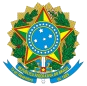 Ministério da EducaçãoSecretaria de Educação Profissional e Tecnológica Instituto Federal de Educação, Ciência e Tecnologia de PernambucoReitoria/Gabinete da Reitoria/Assessoria para Relação com as Fundações de ApoioANEXO X – CHECKLISTAcordo de Parceria é o instrumento jurídico envolvendo instituições públicas e privadas para realização de atividades conjuntas de pesquisa científica e tecnológica e de desenvolvimento de tecnologia, produto, serviço ou processo para inovação, podendo também ser utilizado quando houver transferência de recursos financeiros do parceiro privado para o público, facultada a intermediação por fundação de apoio.Base Legal: art. 9º da Lei nº 10.973, de 2004, e arts. 35 a 37 do Decreto nº 9.283, de 2018.NºDocumentaçãoCódigo do Arquivo noSEIDOCUMENTOS PRODUZIDOS PELO ENTE PÚBLICODOCUMENTOS PRODUZIDOS PELO ENTE PÚBLICODOCUMENTOS PRODUZIDOS PELO ENTE PÚBLICO01Declaração de Aprovação da Pró-Reitoria de Pesquisa, Pós-Graduação e Inovação - Propesq (Anexo II)02Plano de Trabalho (Anexo III) com os seguintes itens (§ 1º do art. 35 do Decreto nº 9.283, de 2018): - a descrição das atividades conjuntas a serem executadas, de maneira a assegurar discricionariedade aos parceiros para exercer as atividades com o intuito de atingir dos resultados pretendidos;- a estipulação das metas a serem atingidas e os prazos previstos para execução, além dos parâmetros a serem utilizados para a aferição do cumprimento das metas, considerados os riscos inerentes aos projetos de pesquisa, desenvolvimento e inovação;- a descrição dos meios a serem empregados pelos parceiros; e- a previsão da concessão de bolsas, quando couber.03- Declaração de aprovação do projeto pelo ente financiador – quando o projeto for financiado por ente privado- Declaração de disponibilidade orçamentária emitida pelo ordenador da despesa, com a respectiva discriminação detalhada e atestando a adequação com a Lei Orçamentária Anual (LOA) e compatibilidade com a Lei de Diretrizes Orçamentárias (LDO) – quando houver participação de recurso financeiro do ente público no projeto de pesquisa.04Orçamento Detalhado (Anexo IV)05Minuta do Acordo de Parceria (Anexo V-I ou V-II, conforme o caso)06Termo de Compromisso do/a Coordenador/a do Projeto (Anexo VI)07Justificativa para a Contratação da Fundação de Apoio (caso exista mais de uma fundação) (Anexo VII)08Parecer das Coordenações de Extensão/Pesquisa/Curso e Chefia Imediata (Anexo VIII)09Autorização para a Atuação de Servidores do IFPE no Projeto (Anexo IX)DOCUMENTOS A SEREM OBTIDOS JUNTO À FUNDAÇÃO DE APOIODOCUMENTOS A SEREM OBTIDOS JUNTO À FUNDAÇÃO DE APOIODOCUMENTOS A SEREM OBTIDOS JUNTO À FUNDAÇÃO DE APOIO10Ato de constituição/habilitação jurídica: estatuto social da fundação de apoio, comprovando finalidade não lucrativa e de ser incumbida, regimental ou estatutariamente, da pesquisa, do ensino ou do desenvolvimentoinstitucional, científico e tecnológico11Documentos do/a responsável legal da fundação de apoio (pessoa que irá assinar o instrumento jurídico): RG, CPF e comprovante de residência + ata de nomeação, termo de posse ou documento correlato)12Registro e credenciamento junto ao MEC/MCTI e autorização para apoiar, se for o caso (§ 2º do art. 4º do Decreto nº 7.423, de 2010, inciso I do art. 4º, da Portaria Interministerial MEC/MCTI nº 191, de 13 de março de 2012, e inciso III do art. 2º da Lei nº 8.958, de 1994)13Proposta da fundação de apoio demonstrando os seus serviços de apoio e contendo a planilha demonstrativa dos custos operacionais incorridos na execução de suas atividades14Declaração de reputação ético-profissional e de capacidade técnico-financeira para bem executar o objeto contratado15Comprovantes de regularidade fiscal e trabalhista16Consulta aos sistemas de penalidades – Cadastro Nacional de Empresas Inidôneas e Suspensas (CEIS), Conselho Nacional de Justiça (CNJ) e Tribunal de Contas da União (TCU).17Consulta ao Cadastro Informativo de Créditos não Quitados do Setor Público Federal (CADIN) (art. 6º da Lei nº 10.522, de 2002)DOCUMENTOS A SEREM OBTIDOS JUNTO À EMPRESA PARCEIRADOCUMENTOS A SEREM OBTIDOS JUNTO À EMPRESA PARCEIRADOCUMENTOS A SEREM OBTIDOS JUNTO À EMPRESA PARCEIRA18Ato de constituição/habilitação jurídica: estatuto social da empresa19Documentos do responsável legal da empresa (pessoa que irá assinar o instrumento jurídico): RG, CPF e comprovante de residência + ata de nomeação, termo de posse ou documento correlato20Comprovantes de regularidade fiscal e trabalhista21Consulta aos sistemas de penalidades – Cadastro Nacional de Empresas Inidôneas e Suspensas (CEIS), Conselho Nacional de Justiça (CNJ) e Tribunal de Contas da União (TCU)